 First Name of Application CV No 1649592Whatsapp Mobile: +971504753686 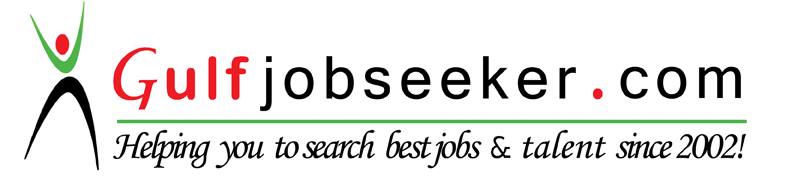 To get contact details of this candidate Purchase our CV Database Access on this link.http://www.gulfjobseeker.com/employer/services/buycvdatabase.phpOBJECTIVE	To offer my experience as a REGISTERED NURSE as well as my analytical abilities, and time 			management 	skills to an organization that can use a compassionate and caring				professional whose first priority is always the needs of the patient.LICENSES/CERTIFICATIONS	HAAD PASSER, exam taken last January 22, 2016 (AGN145161)		A Registered Nurse in the Philippines, hold licenses or certifications in the following 				specialties and areas:		Basic IV therapy		Standard First Aid		Basic Life Support	Phlebotomy UpdatesEDUCATION	Bachelor of Science in Nursing, Nueva Ecija Colleges, Cabanatuan City 2007SKILLS		 Offer skills related to equipment and functional areas including the following:		IV Pumps		Venipuncture		Cardiac Monitoring		Pulse oximeters		EKG interpretation	Emergency Response		Defibrillator		Laryngeal Intubation 	O2 concentratorTitrating critical dripsEXPERIENCE	EMERGENCY ROOM STAFF NURSE. Eduardo L. Joson Memorial Hospital (March 2013 –Jan. 2015)	•A 180 bed capacity government care facility	•Offers services in emergency medicine, internal medicine, obstetrics and gynecology,  surgery, dental, paediatrics and family planning	•The emergency room is a 10 bed medical treatment facility specializing in emergency medicine, the acute care of patients who present without prior appointment, either by their own means or by that of an ambulance EMERGENCY ROOM STAFF NURSE. Nueva Ecija Doctors’ Hospital (Oct. 2008 – Feb. 2013)	•A 200 bed capacity Tertiary hospital•. As a Staff Nurse in ER Department, Gained experience and honed my skills in the areas of direct patient care,  education and communication with family members as well as other medical professionals.	•Managed  emergency code calls both within the unit and other units.	•Became skilled in procedures including titrating critical drips.	•Learned a great deal about caring for patients on Trauma emergency, cardiovascular and stroke emergency, respiratory emergency.	•Learned to interpret basic and 12-L-EKG	•Earned a reputation as an expert in venipuncture.MAIN RESPONSIBILITIES OF AN ER NURSE               ER Nurses provide direct and individualized nursing care to patients based on the application of scientific nursing principles. In addition to general nursing care, responsibilities of ER Nurses include (but are not limited to):	●Collects current symptoms, as well as detailed patient history and then consults and coordinates with health care team members to assess, plan, implement and evaluate patient care plans	●Manages basic life support needs and stabilizes patients until the attending physician is available, based upon nursing standards and protocol	●Initiates corrective action whenever information from monitoring equipment shows adverse symptomatology	●Records patients’ current vital signs	●Works directly under physicians, assisting them during exams, diagnostic testing and treatments	●Prepares and administers (orally, subcutaneously, through an IV) and records prescribed medications. Reports adverse reactions to medications or treatments in accordance with the policy regarding the administration of medications by a licensed registered nurse	●Provides IV therapy	●Cleans and bandages wounds	●Provides basic, bedside care	●Maintains proper supplies and appropriate medical equipment to care for patients	●Reports any suspected abuse to the appropriate agencies●Initiates patient education plan, as prescribed by physician. Teaches patients and significant others how to manage their illness/injury, by explaining: post-treatment homecare needs, diet/nutrition/exercise programs, self-administration of medication and rehabilitation, as well as provides referrals to other healthcare professionals for follow-up treatment●Displays professionalism while completing multiple urgent tasks in a timely manner●Records all care information concisely, accurately and completely, in a timely manner, in the appropriate format and on the appropriate forms●Performs other position-related duties as assigned, depending on assignment setting●Float among various clinical services, where qualified and competentPERSONAL	Am known as a good listener who offers compassion and a true concern for what is best for the patient. Have a reputation for being assertive with well developed decision making skills. Quickly learn to use new equipment and adapt to change.	Birthday: Sept. 11, 1985	Place of Birth: Paranaque, Metro Manila, Philippines	Civil Status: Single